Лекция 8Выполнение чистой загрузкиЕсли компьютер не запускается в нормальном режиме или при его запуске появляются непонятные ошибки, возможно, необходимо применить «чистую» загрузку. При данной операции компьютер загружается с минимальным набором драйверов и программ из автозагрузки. Это может помочь в решении проблемы."Чистая загрузка" - это безопасный режим, в котором компьютер запускается с минимальным количеством работающих программ и служб. Если при запуске компьютера в безопасном режиме ошибок не возникает, это означает, что проблема вызвана одной из программ или служб автозагрузки. В режиме "чистой загрузки" компьютер запускается с отключенными программами и службами автозагрузки, которые затем включаются и отключаются по одной до тех пор, пока источник проблемы не будет локализован. Как настроить Windows XP для чистой загрузки и как затем вернуть Windows XP к нормальной загрузке. После настройки Windows XP на "чистую" загрузку некоторые программы могут работать не так, как ожидалось. При возвращении к обычному типу загрузки Windows XP программы работают снова.Существует два способа запуска Windows XP с использованием чистой загрузки.Способ 1. Использование интерактивной помощиСпособ 2. Ручной запуск Windows XP в режиме чистой загрузки (только для опытных пользователей)Начните с первого способа. Если он не поможет и вы готовы применить более продвинутый способ, переходите ко второму способу.Способ 1. Интерактивная помощьПодготовкаПеред запуском интерактивной помощи убедитесь в выполнении перечисленных ниже условий.Интерактивная помощь может использоваться только на компьютерах с ОС Windows XP Home Edition, Windows XP Professional, Windows XP Media Center Edition или Windows XP Tablet PC Edition.Для настройки Windows XP на чистую загрузку необходимо войти в систему с учетной записью администратора или члена группы «Администраторы».Для получения дополнительных сведений о том, как войти в Windows, щелкните следующий номер статьи базы знаний Майкрософт:Как войти в систему Windows XP в случае потери или истечения срока действия пароляСпособ 2. Ручной запуск Windows XP в режиме чистой загрузкиЭтот раздел предназначен для опытных пользователей. Если продвинутые способы устранения неполадок кажутся слишком сложными, можно попробовать обратиться за помощью к специалисту или в службу поддержки. Сведения о том, как обратиться в службу технической поддержки Майкрософт, см. на следующем веб-узле корпорации Майкрософт:http://support.microsoft.com/contactus/?ln=ruДля запуска Windows XP в режиме чистой загрузки вручную выполните указанные ниже действия.
Видео: Как включить компоненты Windows в Windows 7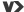 uuid=41cb0ea8-8307-4468-b113-c9a570cc0bf2 VideoUrl=http://www.microsoft.com/ru-ru/showcase/details.aspx?uuid=8c884a98-6334-4d34-82ae-acdfe8959440Действие 1. Запустите программу «Настройка системы»В меню Пуск выберите пункт Выполнить, введите команду msconfig и нажмите кнопку ОК.Откроется диалоговое окно Настройка системы.Действие 2. Настройка выборочной загрузкиВ диалоговом окне Программа настройки системы выберите вкладку Общие, затем отметьте Выборочный запуск.Снимите флажок Обрабатывать файл SYSTEM.INI.Снимите флажок Обрабатывать файл WIN.INI.Снимите флажок Загружать элементы автозагрузки. Убедитесь, что выбраны пункты Загружать системные службы и Использовать оригинальный BOOT.INI.Перейдите на вкладку Службы.Установите флажок Не отображать службы Microsoft .Нажмите кнопку Отключить все, затем нажмите кнопку ОК.При запросе на перезагрузку компьютера нажмите кнопку Перезагрузка.Действие 3. Вход в WindowsЕсли потребуется, войдите в Windows.При появлении следующего сообщения установите флажок При перезагрузке не выводить это сообщение и не запускать настройку системы, затем нажмите кнопку ОК. 
ПримечанияС помощью программы настройки системы сделаны изменения в способе загрузки Windows.Программа настройки системы находится в режиме диагностики или выборочного запуска, поэтому при каждой загрузке Windows отображается это сообщение и запускается указанная программа.Чтобы Windows запускалась обычным образом, а все изменения, внесенные программой настройки системы, были отменены, на вкладке «Общие» выберите пункт «Обычный запуск».Действие 4. Необязательный шаг для отключения функцийЕсли чистая загрузка позволила устранить ошибку, это действие выполнять не нужно. 
Важно! Если проблема не устранена и необходимо выполнить следующее действие, это приведет к удалению всех точек восстановления на компьютере. Функция восстановления системы использует точки восстановления для восстановления более раннего состояния компьютера. После удаления точек восстановления невозможно вернуть Windows в предыдущее состояние.
Это действие временно отключает такие функции, как Plug and Play, поддержка сети, регистрация событий и сообщения об ошибках.В меню Пуск выберите пункт Выполнить, введите команду msconfig и нажмите кнопку ОК.
Откроется диалоговое окно Настройка системы.На вкладке Общие снимите флажок Загружать системные службы и нажмите кнопку ОК.При запросе на перезагрузку компьютера нажмите кнопку Перезагрузка.Если эти действия помогли запустить компьютер в режиме чистой загрузки, задача решена. Если с помощью этих действий проблему устранить не удалось, перейдите к разделу «Дальнейшие действия». Если необходимо вернуть компьютер в режим нормальной загрузки, перейдите к разделу «Действия по настройке Windows для загрузки в нормальном режиме».Действия по настройке Windows для загрузки в нормальном режимеПосле использования чистой загрузки для устранения проблемы выполните указанные ниже действия, чтобы настроить Windows XP для загрузки в нормальном режиме.В меню Пуск выберите пункт Выполнить.Введите команду msconfig и нажмите кнопку ОК.
Откроется диалоговое окно Настройка системы.На вкладке Общие выберите Обычный запуск — загрузка всех драйверов устройств и запуск всех служб и нажмите кнопку OK.При запросе на перезагрузку компьютера нажмите кнопку Перезагрузка.Для получения дополнительных сведений о способах устранения проблем, возникающих при запуске, щелкните следующий номер статьи базы знаний Майкрософт:           Устранение неполадок, возникающих при запуске Windows ХРЕсли с помощью описанных способов проблему устранить не удалось, можно перейти на веб-сайт службы технической поддержки Майкрософт и попытаться найти другие способы устранения проблемы. Ниже перечислены некоторые службы, которые можно найти на веб-сайтах службы технической поддержки Майкрософт.База знаний с возможностью поиска: поиск технических сведений и рекомендаций по использованию продуктов Майкрософт.Центры решений: список часто задаваемых вопросов и советов службы поддержки.Прочие виды поддержки: задайте вопрос в Интернете, обратитесь в службу технической поддержки Майкрософт или отправьте свой отзыв.Если проблема по-прежнему не устранена, можно обратиться в службу поддержки по следующему адресу:http://support.microsoft.com/contactus/?ln=ruПримечание. Это ЭКСПРЕСС-ПУБЛИКАЦИЯ, подготовленная непосредственно службой технической поддержки Майкрософт . Сведения, содержащиеся в данном документе, предоставлены в качестве отклика на возникшие проблемы. Из-за срочности в материалах могут быть опечатки, и в любое время и без уведомления в них могут быть внесены изменения. .